INFORMACE K LYŽAŘSKÉMU KURZULYŽOVÁNÍ SE SLUNÍČKEM 31.1.-4.2.2022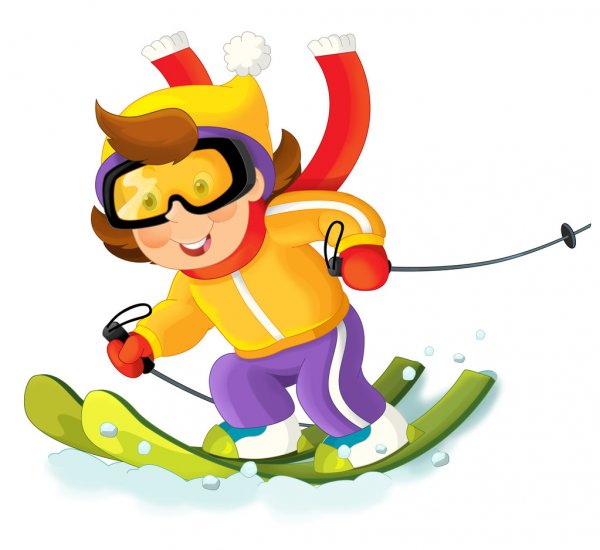 VE ČTVRTEK A PÁTEK 27. -28.1.2022  Od všech účastníků s vlastním lyžařským vybavením vybíráme lyže a lyžařské boty. Vše bude zřetelně podepsáno nalepenou náplastí na každé botě, lyži. /PŘÍJMENÍ DÍTĚTE!!!/. Dále vybíráme náhradní lyžařské rukavice /obě podepsané/.VŠE MŮŽETE ODEVZDAT SVÝM TŘÍDNÍM UČITELKÁM NEBO P. UČITELCE HRABOVSKÉ   NA TŘÍDĚ BERUŠKA.Upozorňujeme rodiče, aby svým dětem nezapomněli namazat a seřídit lyže. Hole, batohy, šály nebereme!!!!Pod lyžařskou helmu patří kukla a ta je zároveň chráničem krku!!!JELIKOŽ JSOU DĚTI PO VÝCVIKU UNAVENÉ, JE KAŽDOROČNÍM ZVYKEM ODMĚNIT DĚTI PO LEKCI NĚČÍM SLADKÝM. PROTO KAŽDOU RODINU PROSÍME O DONESENÍ BALÍČKU ČOKOLÁDOVÝCH PERNÍČKŮ, OPLATEK, KEKSÍKŮ NEBO  ČOKOLÁDY.O VŠE SE SPOLEČNĚ ROZDĚLÍME S ORGANIZACÍ A ČASY ODJEZDŮ A PŘÍJEZDŮ VÁS SEZNÁMÍME IHNED             PO OBDRŽENÍ BLIŽŠÍCH INFORMACÍ OD POŘADATELE.TĚŠÍME SE NA VAŠE DĚTI                                                              HRABOVSKÁ JITKA                                                                                                      PROCHÁZKOVÁ KATEŘINA